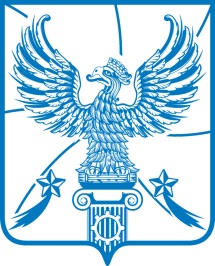 АДМИНИСТРАЦИЯМУНИЦИПАЛЬНОГО ОБРАЗОВАНИЯГОРОДСКОЙ ОКРУГ ЛЮБЕРЦЫ
МОСКОВСКОЙ ОБЛАСТИПОСТАНОВЛЕНИЕ18.05.2023                                                                                                                 № 2192-ПАг. ЛюберцыО внесении изменений в Схему уборки территории городского округа Люберцы Московской области, утвержденную Постановлением администрации городского округа Люберцы Московской области от 20.02.2019 № 608-ПА В соответствии с Федеральным законом от 06.10.2003 № 131-ФЗ «Об общих принципах организации местного самоуправления в Российской Федерации», Уставом муниципального образования городской округ Люберцы Московской области, Распоряжением Главы муниципального образования городской округ Люберцы Московской области от 07.11.2022 № 10-РГ «О наделении полномочиями Первого заместителя Главы администрации городского округа Люберцы», протоколом заседания Комиссии по разработке Схем уборки территорий городского округа Люберцы Московской области от 31.03.2023, протоколом совещания МВК по признанию имущества объектом, имеющим признаки бесхозяйного имущества от 30.03.2023, постановляю: 1. Внести в Схему уборки территории городского округа Люберцы Московской области, утвержденную Постановлением администрации городского округа Люберцы Московской области от 20.02.2019 № 608-ПА (далее – Схема), изложив страницы Схемы №№ 50, 143, 410 в новой редакции, согласно приложениям к настоящему Постановлению.2. Опубликовать настоящее Постановление в средствах массовой информации и разместить на официальном сайте администрации в сети «Интернет».3. Контроль за исполнением настоящего Постановления возложить на врио заместителя Главы администрации Погребского Б.В.Первый заместитель Главы администрации						                 И.В. Мотовилов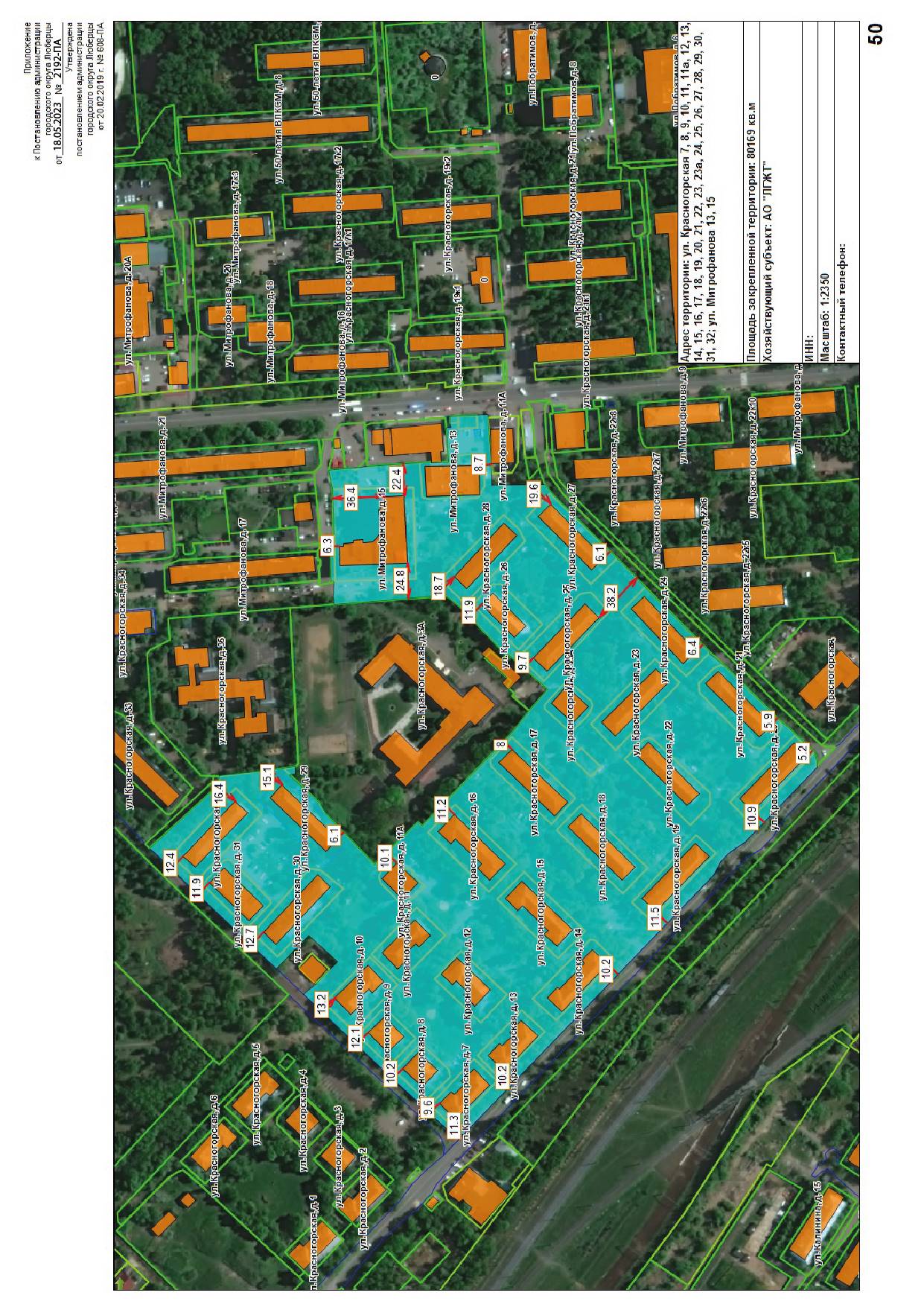 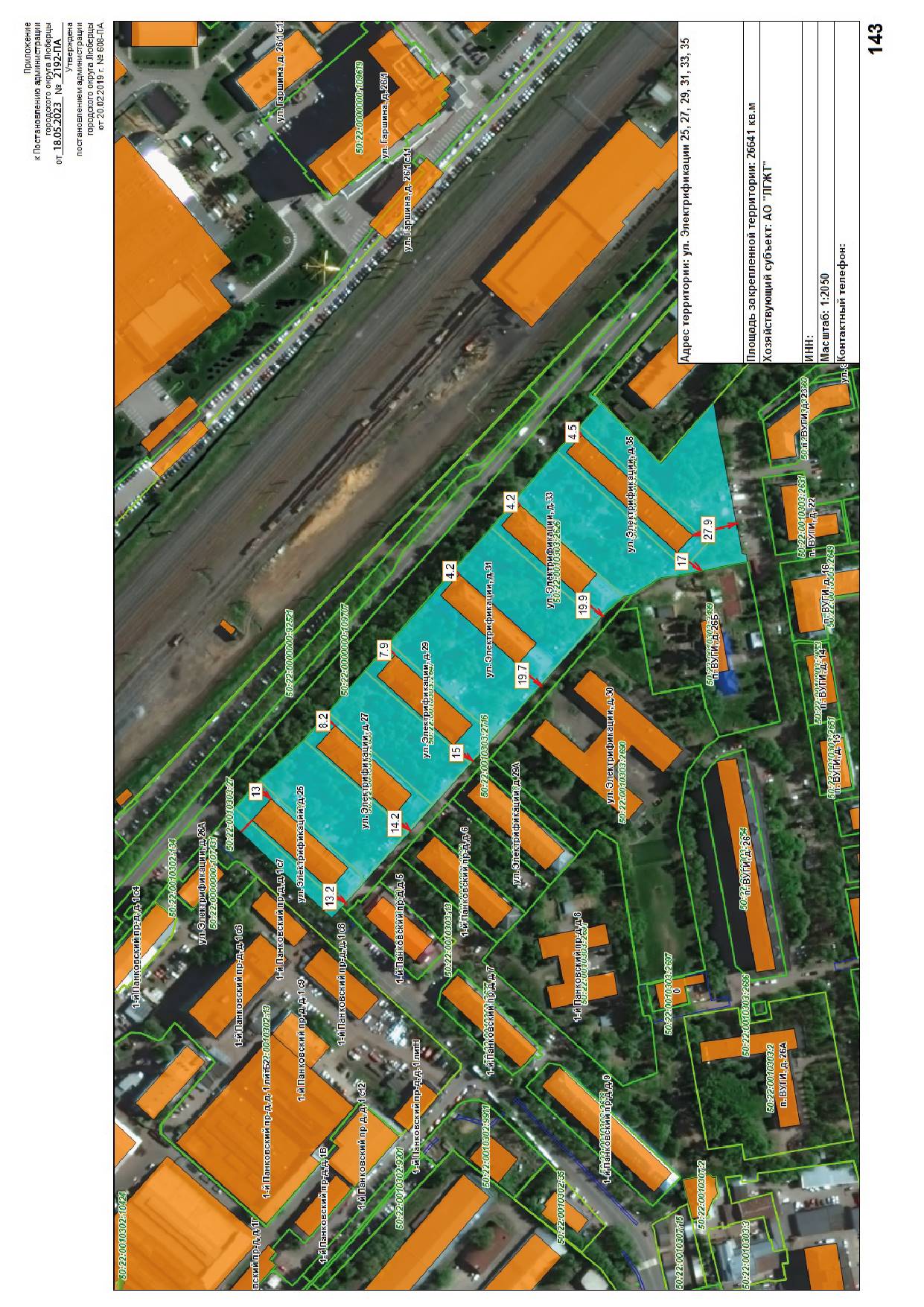 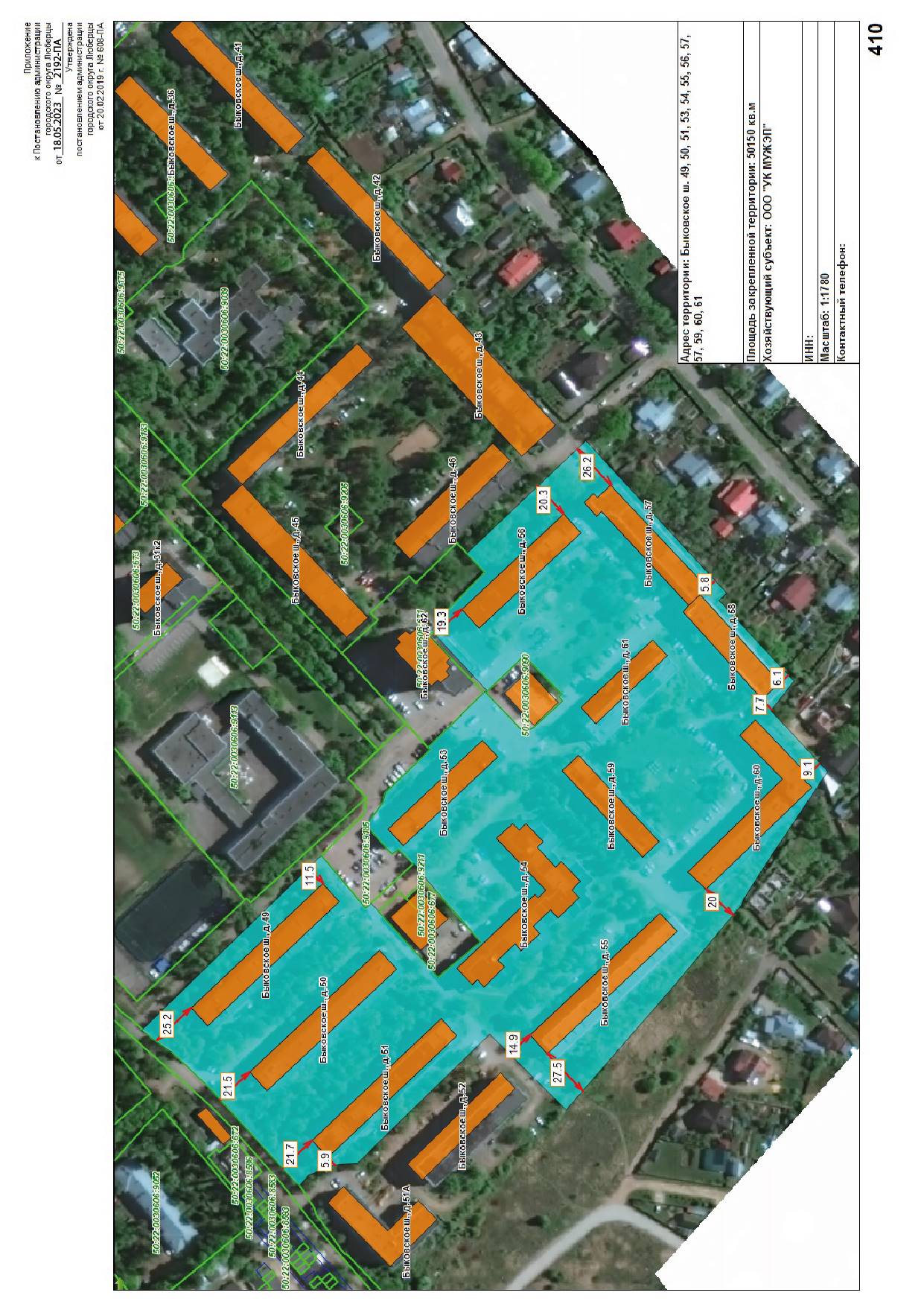 